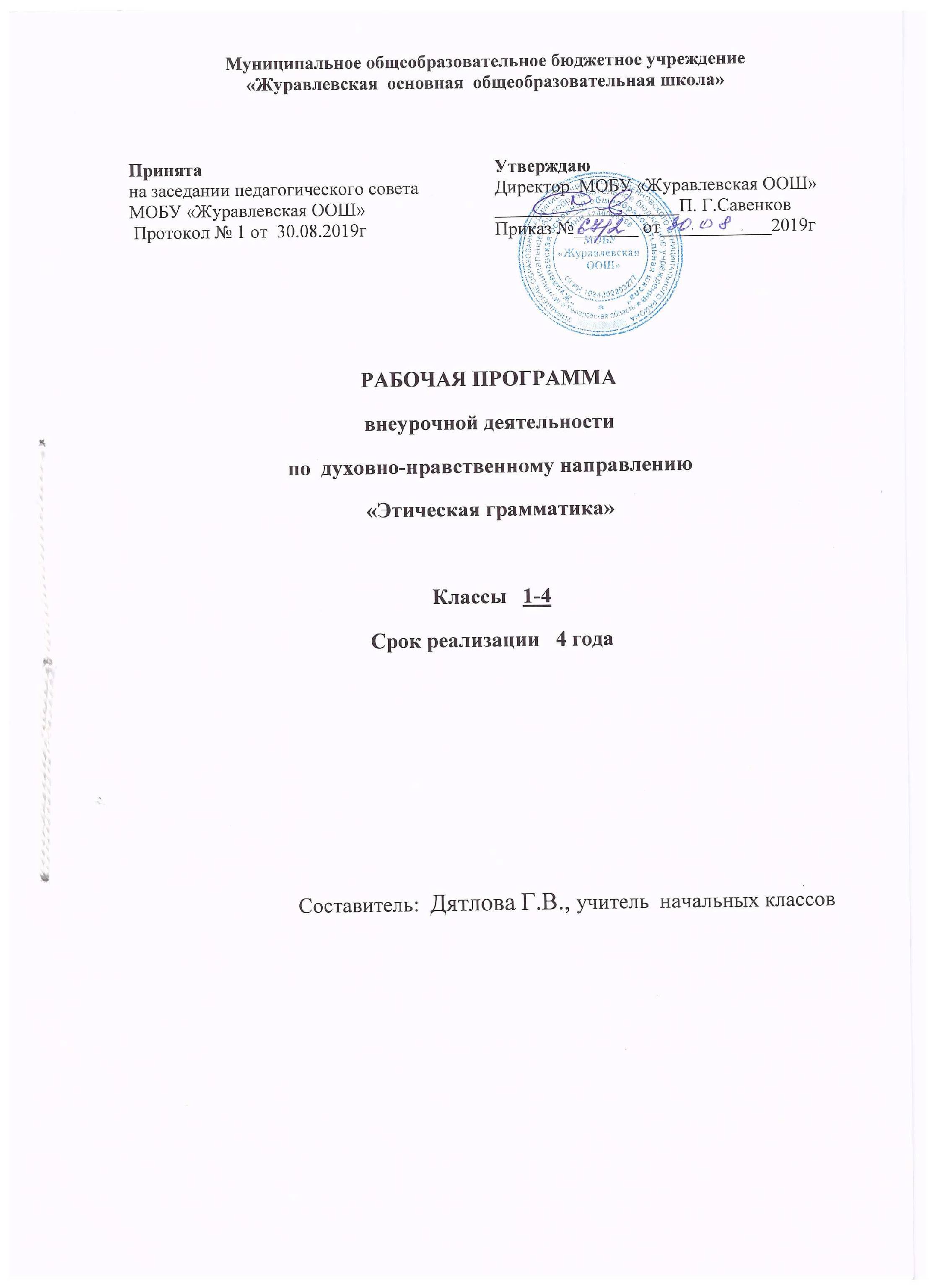 Содержание1. Результаты освоения курса внеурочной деятельности… ……….…………………..2                                                                      2. Содержание курса внеурочной деятельности ………………………………………..4                                                                     3. Тематическое планирование ………………………………………...............................5Результаты освоения курса внеурочной деятельностиВоспитание нравственных чувств и этического сознания у младших школьников какнаправление духовно-нравственного развития и воспитания обучающихся должно обеспечивать присвоение ими соответствующих ценностей, формирование знаний, начальных представлений, опыта эмоционально-ценностного постижения действительности и общественного действия в контексте становления идентичности гражданина России. В ходе реализации программы «Уроки этической грамматики» будет обеспечено достижение обучающимися воспитательных результатов и эффектов.Воспитательные результаты распределяются по трём уровням.Первый уровень результатов — приобретение обучающимися социальных знаний (онравственных нормах, социально одобряемых и не одобряемых формах поведения в обществе и·т.·п.), первичного понимания социальной реальности и повседневной жизни. Для достижения данного уровня результатов особое значение имеет взаимодействие обучающегося со своими учителями как значимыми для него носителями положительного социального знания и повседневного опыта.Второй уровень результатов — получение обучающимися опыта переживания ипозитивного отношения к базовым ценностям общества, ценностного отношения к социальной реальности в целом. Для достижения данного уровня результатов особое значение имеет взаимодействие обучающихся между собой на уровне класса, образовательного учреждения, т. е. в защищённой, дружественной среде, в которой ребёнок получает первое практическое подтверждение приобретённых социальных знаний, начинает их ценить.Третий уровень результатов — получение обучающимся начального опытасамостоятельного общественного действия, формирование у младшего школьника социально приемлемых моделей поведения. Только в самостоятельном общественном действии человек действительно становится гражданином, социальным деятелем, свободным человеком. Для достижения данного уровня результатов особое значение имеет взаимодействие обучающегося с представителями различных социальных субъектов за пределами организации, осуществляющей образовательную деятельность, в открытой общественной среде.С переходом от одного уровня результатов к другому существенно возрастаютвоспитательные эффекты:на первом уровне воспитание приближено к обучению, при этом предметом воспитаниякак учения являются не столько научные знания, сколько знания о ценностях;на втором уровне воспитание осуществляется в контексте жизнедеятельностишкольников и ценности могут усваиваться ими в форме отдельных нравственноориентированных поступков;на третьем уровне создаются необходимые условия для участия обучающихся внравственно ориентированной социально значимой деятельности и приобретения ими элементов опыта нравственного поведения и жизни.Переход от одного уровня воспитательных результатов к другому должен бытьпоследовательным, постепенным, это необходимо учитывать при организации воспитаниясоциализации младших школьников.В первом классе дети особенно восприимчивы к новому социальному знанию, стремятсяпонять новую для них школьную реальность. Задача педагога поддерживать эту тенденцию,способствовать используемыми им воспитательными формами достижению ребенком первого уровня результатов.Во втором и третьем классе, как правило, набирает силу процесс развития детского коллектива, резко активизируется межличностное взаимодействие младших школьников друг с другом, что создает благоприятную ситуацию для достижения второго уровня воспитательных результатов. К четвертому классу у младшего школьника появляется реальная возможность выхода в пространство общественного действия, то есть достижение третьего уровня воспитательных результатов. Достижение трёх уровней воспитательных результатов обеспечивает появление значимых эффектов духовно-нравственного развития и воспитания обучающихся — формирование основ российской идентичности, присвоение базовых национальных ценностей, развитие нравственного самосознания, укрепление духовного и социально-психологического здоровья, позитивного отношения к жизни, доверия к людям и обществу и т. д. У обучающихся будут сформированы универсальные учебные действия, а именно:Личностные универсальные учебные действия:У выпускника будут сформированы:- ориентация в нравственном содержании и смысле как собственных поступков, так и поступков окружающих людей;- знание основных моральных норм и ориентация на их выполнение;- развитие этических чувств — стыда, вины, совести как регуляторов морального поведения;- эмпатия как понимание чувств других людей и сопереживание им;Регулятивные универсальные учебные действия:Выпускник научится:- принимать и сохранять учебную задачу;- учитывать выделенные учителем ориентиры действия в новом учебном материале всотрудничестве с учителем;- планировать свои действия в соответствии с поставленной задачей и условиями её реализации, в том числе во внутреннем плане;- адекватно воспринимать предложения и оценку учителей, товарищей, родителей и других людей;- вносить необходимые коррективы в действие после его завершения на основе его оценки и учёта характера сделанных ошибок, использовать предложения и оценки для создания нового, более совершенного результата, использовать запись (фиксацию) в цифровой форме хода и результатов решения задачи, собственной звучащей речи на русском, родном и иностранном языках;Коммуникативные универсальные учебные действия:Выпускник научится:- адекватно использовать коммуникативные, прежде всего речевые, средства для решенияразличных коммуникативных задач, строить монологическое высказывание, владетьдиалогической формой коммуникации;- допускать возможность существования у людей различных точек зрения, в том числе несовпадающих с его собственной, и ориентироваться на позицию партнёра в общении ивзаимодействии;- учитывать разные мнения и стремиться к координации различных позиций в сотрудничестве;- формулировать собственное мнение и позицию;- договариваться и приходить к общему решению в совместной деятельности, в том числе в ситуации столкновения интересов.Содержание курса внеурочной деятельности1класс (33ч)Раздел 1: Этика общения (9 часов)Доброе слово, что ясный день. Ежели вы вежливы. Да здравствует мыло душисто. Когда идёшь по улице. Узнай себя. Нам счастье не сулит обида чья-то.Подарок коллективу. С песней весело шагать.Раздел 2: Этикет (7ч)Простые правила этикета. Повседневный этикет. Весёлые правила хорошего тона. Сказка об этикете. Продолжаем сказку об этикете. Путешествие в страну этикета. Просим к столу: Новогодний праздник.Раздел 3: Этика отношений с окружающими (8ч)Путешествие в волшебную сказку. Я могу быть волшебником. Маленькое дело, лучше большого безделья. Любимый уголок родной Отчизны. Любимый уголок родной Отчизны. У каждого народа свои герои. Мы соберем большой хоровод. Я люблю маму милую свою. Поздравляем наших мам.Тема 4: Этика отношений в коллективе (9ч)Если радость на всех одна. Мой класс – мои друзья. Самолюб никому не люб. Поиграем иподумаем. О дружбе мальчиков и девочек. Люби все живое. Путешествие в мир мудрых мыслей. Доброта, что солнце. Целый год мы были вместе (итоговое занятие на природе).2 класс (34 часа)Раздел 1: Этика общения (7 часов) С песней весело шагать. Добрым быть на белом свете веселей. Добро творить- себя веселить. Подумай о других. Подарок коллективу. Делу –время , потехе-час. Чего в других не любишь, того и сам не делай.                                           Раздел 2: Этикет (9ч)                                                                                                                             По правилам этикета. Приглашение к столу. Вот школа, дом где мы живём. Вот магазин, куда идём. Дорога, транспорт, пеший путь. Лес, речка, луг, где можно отдохнуть. В гостях у Вежи. Приглашение на день рожденияРаздел 3: Этика отношений с окружающими (9ч)Подари другому радость. От чего зависит настроение.Не стесняйтесь доброты своей. Мой дом -моя семья.В труде человек хорошеет. Все на белом свете солнышкины дети. Поздравляем наших мам. Со взрослыми и сверстниками. Цени доверие других.Раздел 4: Этика отношений в коллективе(8ч)Как хорошо, что все мы здесь сегодня собрались. Советуем друг другу. Общее и особенное для мальчиков и девочек. Подарок коллективу (коллективная деятельность).Делаем газету (итоговое занятие).3 класс (34 часа)Раздел 1: Этика общения (8ч)Здравствуйте все. Будем беречь друг друга. Дружим с добрыми словами. Дружим с добрыми словами. Любим добрые поступки. Подари учителю дело и слово доброе. Умеем общаться. Каждый интересен. Подарок коллективу (коллективная деятельность).Раздел 2: Этикет (7ч)Премудрости дедушки Этикета. За столом с дедушкой Этикетом. Школьные правила этикета. Когда рядом много людей. Как решать семейные проблемы. Чистый ручеёк нашей речи. За новогодним столом.Раздел 3: Этика отношений с окружающими (10ч)Душа-это наше творение. Отворите волшебные двери добра и доверия. Хорошие песни к добру ведут. Вглядись в себя-сравни с другим. Помоги понять себя. О настоящем иРаздел 4: Этика отношений в коллективе (8ч)Чтобы быть коллективом. Коллектив начинается с меня. Подарок коллективу. Секретные советы мальчикам и девочкам. Скажи себе сам. Школе посвящается (праздник).4 класс (34 часа)Раздел 1: Этика общения(9ч)Традиции общения в русской семье «Домострой». Какого ты рода, племени? Вежливость, как основа воспитанности. Внешняя и внутренняя воспитанность. О хороших и дурных привычках. Как я работаю над собой. НЕ сладок плод бездельного труда. «Познай самого себя».Раздел 2: Этикет (7ч)Этические нормы этикета. Вот это стол за ним едят. Вот это стул на нём сидят. Этикетныеситуации( дома и в гостях). Правила на каждый день. Конец каждого дела, обдумай передначалом. «Ты памятью свой разум озари. И день минувший весь пересмотри».Раздел 3: Этика отношений с окружающими(10ч)Ты живёшь среди людей. Совесть – основа нравственности. «Чем ты сильнее, тем будь добрее». «Досадно мне, что слово честь забыто». Заветы предков. Чью старость утешил? Раздели печаль и радость другого. «Мой первый друг, мой друг бесценный». Умей быть благородным. «Приветливость – золотой ключик, открывающий сердца людей».Раздел 4: Этика отношений в коллективе(8)Завтрашний характер - в сегодняшнем поступке. Расскажи мне обо мне (разговор за круглым столом). Чтобы быть понятным. Дружили мальчик с девочкой. «Зло, как и добро, имеет своих героев». Положительные и отрицательные герои в литературных произведениях. «Вот человек. Что скажешь ты о нём?» В дела ты добрые вложи, всё лучшее своей души.Раздел 3. Тематическое планирование курса внеурочной деятельности«Этическая грамматика» 1 класс№  Тема занятий                        кол-во ч.1 Введение: Что такое - этика? 11. Этика общения (9 ч)2 Доброе слово что ясный день. 13 Ежели вы вежливы. 14 Да здравствует мыло душистое! 15 Когда идешь по улице 16 Узнай себя. 17 Нам счастья не сулит обида чья - то 18 Подарок коллективу 19 С песней весело шагать 12.Этикет (7 ч)10 Простые правила этикета. 111 Повседневный этикет. 112 Веселые правила хорошего тона. 113 Сказка об этикете. 114 Продолжаем сказку об этикете. 115 Путешествие в страну этикета. 116 Просим к столу: Новогодний праздник. 13.Этика отношений с окружающими (8 ч)17 Путешествие в волшебную сказку 118 Я могу быть волшебником. 119 Маленькое дело лучше большого безделья. 120 Любимый уголок родной Отчизны. 121 У каждого народа свои герои. 122 Мы соберем большой хоровод. 123 Я люблю маму милую свою. 124 Поздравляем наших мам. 14.Этика отношений в коллективе (9 ч)25 Если радость на всех одна. 126 Мой класс – мои друзья. 127 Самолюб никому не люб. 128 Поиграем и подумаем.29 О дружбе мальчиков и девочек. 130 Путешествие в мир мудрых мыслей. 131 Доброта, что солнце 132 Люби все живое. 133 Целый год мы были вместе (итоговое занятие на природе)Всего 33Тематическое планирование курса внеурочной деятельности«Этическая грамматика» 2класс1. Этика общения (7 ч)1. С песней весело шагать. 12. Добрым быть на белом свете веселей. 13. Добро творить - себя веселить. 14. Подумай о других. 15. Подарок коллективу. 16. Делу - время, потехе-час. 17 . Чего в других не любишь, того и сам не делай.2. Этикет (9 ч)8. По правилам этикета. 19. Приглашение к столу. 110 . Вот школа, дом, где мы живём. 111 . Вот магазин, куда идём. 112 . Дорога, транспорт, пеший путь. 113. Лес, речка, луг, где можно отдохнуть. 114 . В гостях у Вежи. 115. - 1 6 Приглашение на день рождения 23.Этика отношений с окружающими (10 ч)17 . Подари другому радость. 118 . От чего зависит настроение. 119 . Не стесняйтесь доброты своей. 120 . Мой дом - моя семья. 121 . В труде человек хорошеет. 122 . Все на белом свете солнышкины дети. 123 . Поздравляем наших мам. 224 . Со взрослыми и сверстниками. 125. - 2 6 Цени доверие других. 14.Этика отношений в коллективе (8 ч)27. Как хорошо, что все мы здесь сегодня собрались. 128 . Советуем друг другу. 129. Общее и особенное для мальчиков и девочек. 130. Помни о других - ты не один на свете. 131. -32 Подарок коллективу (коллективная деятельность) 233. - 3 4 Делаем газету (итоговое занятие) 2Всего 34